*ИНСТРУКЦИЯ*


*Руководство по оформлению пособия в 10000 рублей на каждого ребёнка в возрасте от 3 до 15 лет* (включительно) вне зависимости от доходов. Найти услугу не так то просто, делимся с Вами инструкцией 

Заходите на сайт gosuslugi.ru,
заходите во вкладку "Услуги",
в поиске забиваете "Пенсионный фонд".
Выпадает страничка со списком услуг этой организации.
Спускаетесь практически в самый низ, 
раздел "неэлектронные". 
Там есть соответствующая услуга *"Единовременная выплата на детей от 3 до 16 лет".* 

Заполняете заявление. 

Подаётся оно дистанционно , указываете свой счёт, на которой вам перевести средства. 

Выплаты *начнутся с 1 июня.*

Подать заявление можно до 1 октября. 

Попробуйте новую версию портала Госуслуг www.gosuslugi.ru 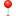 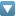 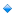 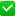 